31/01/2022Dear Parents, Unfortunately due to shortage of teaching staff within St Mary’s, Primary 1,2&3 will be taught by Remote Learning through Seesaw by Miss Campbell for the rest of the week. We apologise for the inconvenience. There will be no After Schools Club this week. Please continue to support us by complying with the guidance recommended in the letter dated Wednesday 26th January 2022. As Covid is spreading within our school, you may wish to ensure Lateral Flow Tests are taken regularly if not daily, by all members of your family. Although not mandatory, if Covid is in your household, you may wish to consider a period of isolation for all members of the family.We hope to have a full staff complement and a return to face-to-face teaching as soon as we possibly can. In the interim, we will strive to ensure that learning and teaching for your child is as undisruptive as possible. Keep us in your thoughts and prayers and Stay SafeMiss  R Robinson 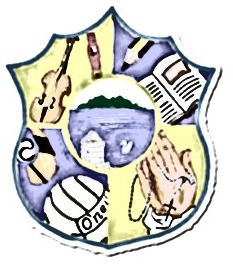 Principal:  Miss R RobinsonTel:    028 38851778Fax:  028 38852568B Ed (Hons) M Ed PQH    St Mary’s Primary School84 Maghery RoadMagheryDungannonCo TyroneBT71 6PA                                                                                    